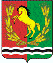 АДМИНИСТРАЦИЯМУНИЦИПАЛЬНОГО ОБРАЗОВАНИЯ КИСЛИНСКИЙ СЕЛЬСОВЕТ  АСЕКЕЕВСКОГО  РАЙОНА ОРЕНБУРГСКОЙ  ОБЛАСТИ П О С Т А Н О В Л Е Н И Е22.09.2017  		           с. Кисла		                                                №32-ПОб утверждении Порядка размещения сведений о доходах, расходах, об                          имуществе и обязательствах имущественного характера отдельных  категорий лиц и членов их семей на официальном сайте администрации муниципального образования Кислинский сельсовет Асекеевского района Оренбургской области         в сети Интернет и предоставления этих сведений средствам массовой информации для опубликованияВ  соответствии  с  Федеральным законом от 25 декабря  2008 года      № 273 – ФЗ «О противодействии коррупции», руководствуясь статьей                 27 Устава муниципального образования Кислинский сельсовет Асекеевского района Оренбургской области, постановляю:1.  Утвердить Порядок размещения сведений о доходах, расходах, об                          имуществе и обязательствах имущественного характера отдельных  категорий лиц и членов их семей на официальном сайте администрации муниципального образования Кислинский сельсовет Асекеевского района Оренбургской области в сети Интернет и предоставления этих сведений средствам массовой информации для опубликования согласно приложению.2. Признать утратившим силу постановление администрации  муниципального образования Кислинский сельсовет Асекеевского района Оренбургской области от 31 августа 2009 г. №18 –п «Об утверждении Порядка размещения сведений о доходах, об имуществе и обязательствах имущественного характера лиц, замещающих должности муниципальной службы в администрации муниципального образования Кислинский сельсовет Асекеевского района Оренбургской области, и членов их семей в сети Интернет на официальном сайте администрации муниципального образования Кислинский сельсовет Асекеевского района Оренбургской области и предоставления этих сведений средствам массовой информации для опубликования».3. Контроль за исполнением настоящего постановления оставляю за собой.4. Настоящее постановление вступает в силу  после  его  официального (опубликования) обнародования.Глава муниципального образования                                                  В.Л. АбрамовПорядок размещения сведений о доходах, расходах, об имуществе и             обязательствах имущественного характера отдельных категорий лици членов их семей на официальном сайте администрации муниципального образования Кислинский сельсовет Асекеевского района Оренбургской области в сети Интернет   и предоставления этих сведений средствам массовой информации   для опубликования1. Настоящий Порядок устанавливает процедуру размещения сведений о доходах, расходах, об имуществе и обязательствах имущественного характера отдельных категорий лиц и членов их семей на официальном сайте администрации муниципального образования Кислинский сельсовет Асекеевского района Оренбургской области в сети Интернет и предоставления этих сведений средствам массовой информации для опубликования в связи с их запросами, если федеральным законодательством не установлен иной порядок размещения указанных сведений и (или) их предоставления общероссийским средствам массовой информации для опубликования, в отношении:а) лиц, замещающих муниципальные должности в администрации муниципального образования  Кислинский сельсовет Асекеевского района  Оренбургской области;б) лиц, замещающих должности муниципальной службы в администрации муниципального образования Кислинский сельсовет Асекеевского района Оренбургской области;2. На официальном сайте администрации муниципального образования Кислинский сельсовет Асекеевского района Оренбургской области в сети Интернет размещаются и общероссийским средствам массовой информации представляются для опубликования сведения о доходах, расходах, об имуществе и обязательствах имущественного характера лиц, указанных в пункте 1 настоящего Порядка, замещение которых влечет за собой размещение таких сведений, а также сведений о доходах, расходах, об имуществе и обязательствах имущественного характера их супруг (супругов) и несовершеннолетних детей:а) перечень объектов недвижимого имущества, принадлежащих лицам, указанным в пункте 1 настоящего Порядка, их супругам и несовершеннолетним детям на праве собственности или находящихся в их пользовании, с указанием вида, площади и страны расположения каждого из таких объектов;б) перечень транспортных средств с указанием вида и марки, принадлежащих на праве собственности лицам, указанным в пункте 1 настоящего Порядка, их супругам и несовершеннолетним детям;в) декларированный годовой доход лиц, указанных в пункте 1 настоящего Порядка, их супруг (супругов) и несовершеннолетних детей;г) сведения об источниках получения средств, за счет которых совершены сделки по приобретению земельного участка, иного объекта недвижимого имущества, транспортного средства, ценных бумаг, долей участия, паев в уставных (складочных) капиталах организаций, если общая сумма таких сделок превышает общий доход лиц, указанных в подпунктах "а", "б" пункта 1 настоящего Порядка, и их супруг (супругов) за три последних года, предшествующих совершению сделки.3. В размещаемых на официальных сайтах и представляемых общероссийским средствам массовой информации для опубликования сведениях о доходах, расходах, об имуществе и обязательствах имущественного характера запрещается указывать:а) иные сведения (кроме указанных в пункте 2 настоящего Порядка) о доходах лиц, указанных в пункте 1 настоящего Порядка, их супруг (супругов) и несовершеннолетних детей, об имуществе, принадлежащем на праве собственности вышеуказанным лицам, и об их обязательствах имущественного характера;б) персональные данные супруги (супруга), детей и иных членов семей лиц, указанных в пункте 1 настоящего Порядка;в) данные, позволяющие определить место жительства, почтовый адрес, номер телефона и иные индивидуальные средства коммуникации лиц, указанных в пункте 1 настоящего Порядка, их супруг (супругов), детей и иных членов семьи;г) данные, позволяющие определить местонахождение объектов недвижимого имущества, принадлежащих лицам, указанным в пункте 1 настоящего Порядка, их супругам, детям, иным членам семьи на праве собственности или находящихся в их пользовании;д) информацию, отнесенную к государственной тайне или являющуюся конфиденциальной.4. Сведения о доходах, расходах, об имуществе и обязательствах имущественного характера, указанные в 2 настоящего Порядка, за весь период замещения лицами, указанными в пункте 1 настоящего Порядка, должностей, замещение которых влечет за собой размещение его сведений о доходах, расходах, об имуществе и обязательствах имущественного характера, а также сведения о доходах, расходах, об имуществе и обязательствах имущественного характера его супруги (супруга) и несовершеннолетних детей находятся на официальном сайте администрации муниципального образования  Кислинский сельсовет Асекеевского района Оренбургской области в сети Интернет и ежегодно обновляются в течение 14 рабочих дней со дня истечения срока, установленного для их подачи.5. Администрация муниципального образования Кислинский сельсовет Асекеевского района Оренбургской области:а) сообщает в течение трех рабочих дней со дня поступления запроса от общероссийского средства массовой информации о нем лицам, указанным в пункте 1 настоящего Порядка, в отношении которых поступил запрос;б) обеспечивает в течение семи рабочих дней со дня поступления запроса от общероссийского средства массовой информации предоставление ему сведений, указанных в пункте 2 настоящего Порядка, в том случае, если запрашиваемые сведения отсутствуют на официальном сайте.6. Муниципальные служащие администрации муниципального образования Кислинский сельсовет Асекеевского района Оренбургской области, обеспечивающие размещение сведений о доходах, расходах, об имуществе и обязательствах имущественного характера на официальном сайте администрации муниципального образования Кислинский сельсовет Асекеевского района Оренбургской области в сети Интернет и их представление общероссийским средствам массовой информации для опубликования, несут в соответствии с законодательством Российской Федерации ответственность за несоблюдение настоящего Порядка, а также за разглашение сведений, отнесенных к государственной тайне или являющихся конфиденциальными.Приложение №1к постановлению главыадминистрации муниципальногообразованияКислинский сельсовет№32-П   от  22.09.2017  